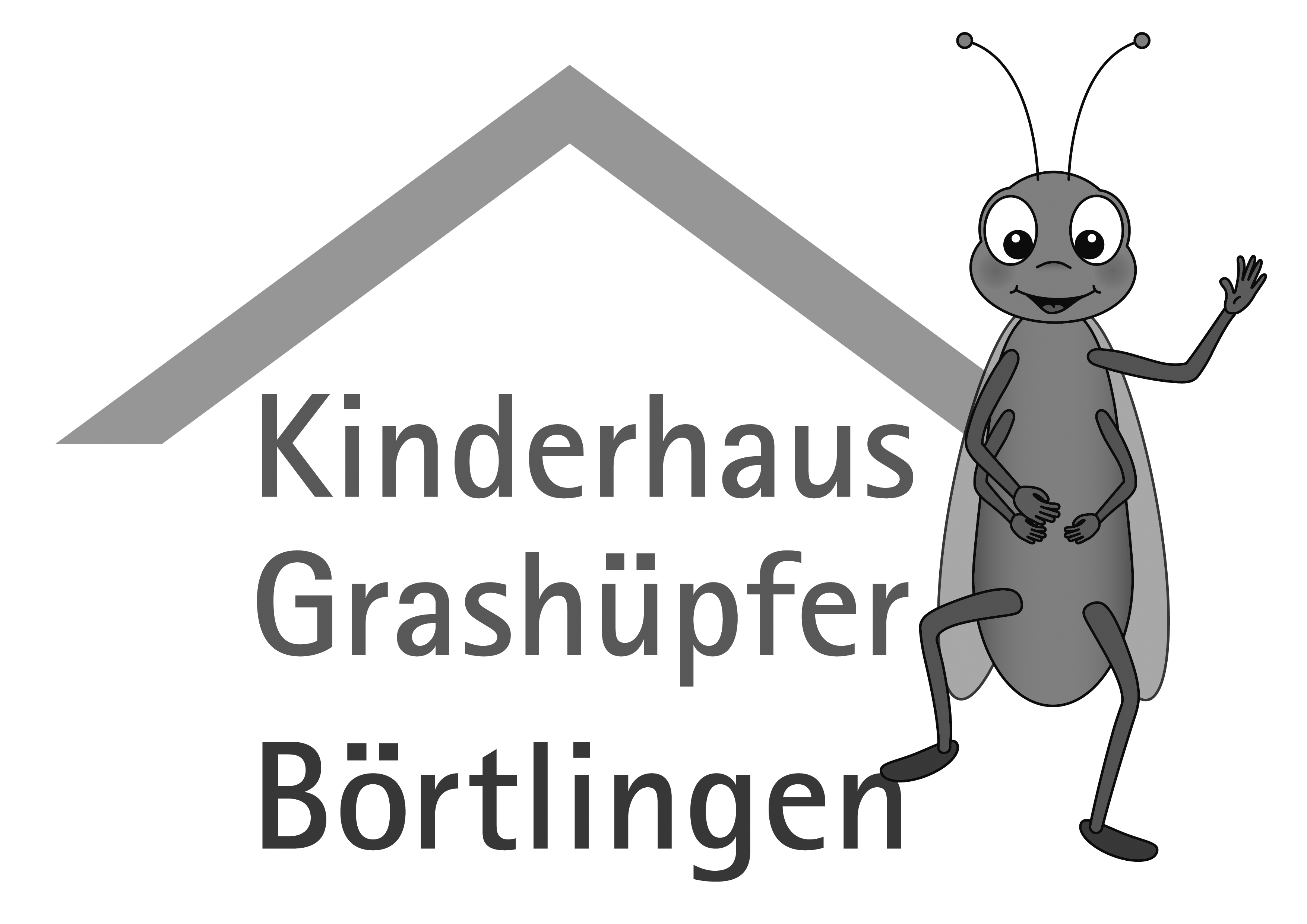 Öffnungszeiten und Gebührenin den Krippengruppen und                        im KindergartenKinderhaus Grashüpfer,Hohenstaufenstr. 28/1, 73104 BörtlingenTel. 07161 / 53620 (Kindergarten)Tel. 07161 / 6569459 (Krippe)email: kiga.boertlingen@freenet.deTräger:Evangelische Kirchengemeinde BörtlingenHerr Pfarrer TröndleKinderhaus Leitung: Dorothea Knochstellv. Leitung: Olivia OttoAnsprechpartnerin Krippe: Karin Ankele                         Stand: 01.09.2019Öffnungszeiten und Gebührenin den Krippengruppen:Gebühren gültig für Kinder von 9 Monaten bis 2 Jahren:Verlängerte Öffnungszeiten VÖ (35 h/w):Montag – Freitag 07:00 – 14:00 UhrVÖ plus (37 h/w):Montag – Freitag 07:00 – 14:00 Uhrplus 1 Tag pro Woche bis 16:00 UhrGanztages Betreuung GT (43 h/w):Montag – Donnerstag 07:00 – 16:00 Uhrund Freitag 07:00 – 14:00 UhrGebühren gültig für Kinder von 2 - 3 Jahren:Verlängerte Öffnungszeiten VÖ (35 h/w):Montag – Freitag 07:00 – 14:00 UhrVÖ plus (37 h/w):Montag – Freitag 07:00 – 14:00 Uhrplus 1 Tag pro Woche bis 16:00 UhrGanztages Betreuung GT (43 h/w):Montag – Donnerstag 07:00 – 16:00 Uhrund Freitag 07:00 – 14:00 UhrÖffnungszeiten und Gebührenim Kindergarten:Gebühren gültig für Kinder ab 3 Jahren:Regelgruppe RG (30 h/w):Montag – Freitag 07:00 – 13:00 UhrRG plus (33 h/w):Montag – Freitag 07:00 – 13:00 Uhrplus 1 Tag pro Woche bis 16:00 UhrVerlängerte Öffnungszeiten VÖ (35 h/w):Montag – Freitag 07:00 – 14:00 UhrVÖ plus (37 h/w):Montag – Freitag 07:00 – 14:00 Uhrplus 1 Tag pro Woche bis 16:00 UhrGanztages Betreuung GT (43 h/w):Montag – Donnerstag 07:00 – 16:00 Uhrund Freitag 07:00 – 14:00 UhrAnmerkungen:Alle Gebührensätze beziehen sich auf    die Anzahl der Kinder unter 18 Jahren,   die in einer Familie lebenIn der Krippe erhalten die Kinder täglich ein MittagessenKosten pro Mittagessen (2,50 €)  Im Kindergarten erhalten die Kinder bei der Buchung von RG plus / VÖ / VÖ plus / GT von Montag bis Donnerstag ein MittagessenKosten pro Mittagessen (3,00 €)  Die Anmeldung zu einer der Öffnungszeiten ist für mindestens              3 Monate verbindlich.Sollten Sie im Lauf eines Kindergartenjahres andere Öffnungszeiten benötigen, können Sie Ihr Kind zum jeweils Ersten des darauffolgenden Monats ummeldenBitte beachten Sie, dass Sie den Dauerauftrag für die Gebühren jeweils ändern müssenbei 1 Kind310,00 €bei 2 Kindern240,00 €bei 3 Kindern163,00 €bei 4 und mehr Kindern  85,00 €bei 1 Kind335,00 €bei 2 Kindern265,00 €bei 3 Kindern190,00 €bei 4 und mehr Kindern110,00 €bei 1 Kind260,00 €bei 2 Kindern200,00 €bei 3 Kindern140,00 €bei 4 und mehr Kindern  75,00 €bei 1 Kind286,00 €bei 2 Kindern227,00 €bei 3 Kindern165,00 €bei 4 und mehr Kindern100,00 €bei 1 Kind136,00 €bei 2 Kindern108,00 €bei 3 Kindern  78,00 €bei 4 und mehr Kindern  38,00 €bei 1 Kind186,00 €bei 2 Kindern155,00 €bei 3 Kindern120,00 €bei 4 und mehr Kindern  83,00 €